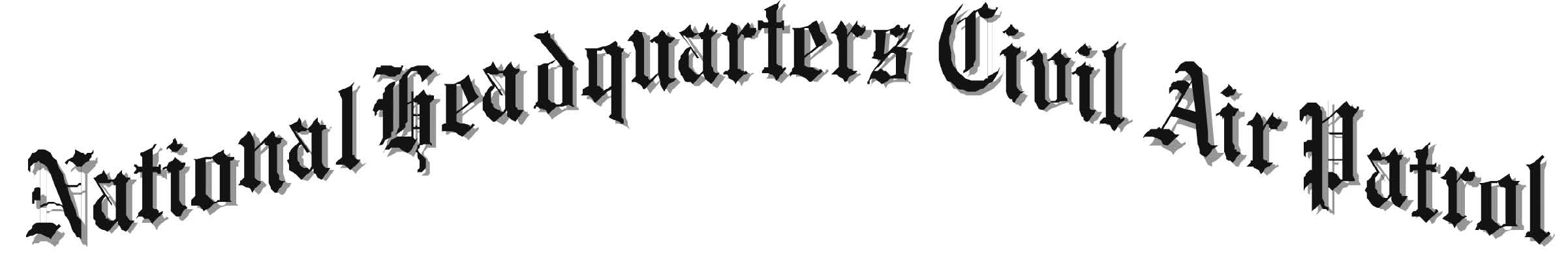 This certificate recognizes and appreciatesRank First Name Last Namefor supporting the goals and activities of theActivity Year and NameLocation City, StatePresented this xxth day of June 2020   				      ___________________________                            	xxx, CAP Activity Director                         			